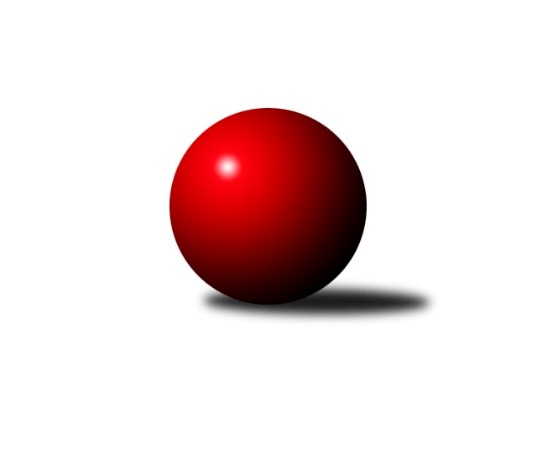 Č.9Ročník 2021/2022	28.11.2021Nejlepšího výkonu v tomto kole: 3457 dosáhlo družstvo: TJ Horní Benešov2. KLM B 2021/2022Výsledky 9. kolaSouhrnný přehled výsledků:TJ Sokol Husovice B	- KC Zlín	4:4	3418:3408	11.0:13.0	27.11.TJ Horní Benešov	- TJ Slovan Kamenice nad Lipou	5:3	3457:3449	13.0:11.0	27.11.KK Moravská Slávia Brno	- SK Kuželky Dubňany 	6:2	3322:3110	17.0:7.0	27.11.HKK Olomouc	- KK Blansko 		dohrávka		5.12.TJ Sokol Vracov	- TJ Start Rychnov n. Kn.		dohrávka		5.12.VKK Vsetín 	- TJ Spartak Přerov		dohrávka		23.1.Tabulka družstev:	1.	HKK Olomouc	8	7	0	1	46.5 : 17.5 	117.0 : 75.0 	 3410	14	2.	TJ Spartak Přerov	8	6	1	1	38.0 : 26.0 	107.5 : 84.5 	 3377	13	3.	TJ Slovan Kamenice nad Lipou	9	6	0	3	47.0 : 25.0 	128.5 : 87.5 	 3396	12	4.	KC Zlín	9	5	1	3	43.0 : 29.0 	117.0 : 99.0 	 3319	11	5.	TJ Sokol Husovice B	9	5	1	3	39.0 : 33.0 	114.5 : 101.5 	 3372	11	6.	TJ Sokol Vracov	8	5	0	3	37.0 : 27.0 	98.0 : 94.0 	 3248	10	7.	TJ Horní Benešov	9	5	0	4	35.5 : 36.5 	107.5 : 108.5 	 3335	10	8.	KK Moravská Slávia Brno	9	3	1	5	32.5 : 39.5 	103.5 : 112.5 	 3282	7	9.	TJ Start Rychnov n. Kn.	8	3	0	5	28.0 : 36.0 	85.0 : 107.0 	 3243	6	10.	VKK Vsetín	8	3	0	5	26.0 : 38.0 	83.5 : 108.5 	 3282	6	11.	KK Blansko	8	1	0	7	21.5 : 42.5 	86.0 : 106.0 	 3233	2	12.	SK Kuželky Dubňany	9	0	0	9	14.0 : 58.0 	76.0 : 140.0 	 3128	0Podrobné výsledky kola:	 TJ Sokol Husovice B	3418	4:4	3408	KC Zlín	David Plšek	149 	 149 	 128 	132	558 	 1:3 	 595 	 148	157 	 145	145	Jindřich Kolařík	Martin Dolák	155 	 127 	 148 	137	567 	 1:3 	 581 	 146	146 	 151	138	Bronislav Fojtík	Tomáš Válka	143 	 148 	 146 	135	572 	 2:2 	 599 	 152	146 	 171	130	David Matlach	Jakub Hnát	137 	 134 	 162 	135	568 	 3:1 	 518 	 127	132 	 123	136	Karel Ivaniš	Zdeněk Vymazal	128 	 164 	 155 	153	600 	 2:2 	 551 	 142	120 	 159	130	Radim Abrahám	Radim Meluzín	126 	 147 	 126 	154	553 	 2:2 	 564 	 156	128 	 143	137	Lubomír Matějíčekrozhodčí: Žižlavský TomášNejlepší výkon utkání: 600 - Zdeněk Vymazal	 TJ Horní Benešov	3457	5:3	3449	TJ Slovan Kamenice nad Lipou	Miroslav Petřek ml.	145 	 131 	 141 	145	562 	 2.5:1.5 	 548 	 139	131 	 144	134	Jakub Ouhel	Zdeněk Černý	149 	 122 	 153 	162	586 	 1:3 	 624 	 158	148 	 161	157	David Dúška	Vlastimil Skopalík	136 	 140 	 139 	137	552 	 1.5:2.5 	 587 	 158	154 	 139	136	Jiří Ouhel	Jiří Hendrych *1	138 	 128 	 130 	126	522 	 2:2 	 552 	 134	127 	 154	137	Petr Šindelář	David Kaluža	154 	 150 	 147 	164	615 	 3:1 	 558 	 130	138 	 121	169	Karel Dúška	Kamil Kubeša	163 	 151 	 158 	148	620 	 3:1 	 580 	 136	153 	 155	136	Václav Rychtařík ml.rozhodčí: Dostál Michaelstřídání: *1 od 61. hodu Vladislav PečinkaNejlepší výkon utkání: 624 - David Dúška	 KK Moravská Slávia Brno	3322	6:2	3110	SK Kuželky Dubňany 	Ondřej Němec	146 	 141 	 139 	140	566 	 2:2 	 554 	 150	147 	 125	132	Pavel Holomek	Radim Herůfek	130 	 127 	 132 	129	518 	 2:2 	 535 	 129	137 	 158	111	František Fialka	Pavel Košťál	133 	 145 	 144 	143	565 	 4:0 	 474 	 114	134 	 109	117	Pavel Antoš	Pavel Antoš	127 	 151 	 138 	139	555 	 4:0 	 467 	 114	125 	 113	115	Aleš Jurkovič	Radek Šenkýř	128 	 153 	 133 	141	555 	 2:2 	 560 	 123	150 	 143	144	Roman Janás	Boštjan Pen	158 	 146 	 139 	120	563 	 3:1 	 520 	 127	129 	 152	112	Ladislav Teplíkrozhodčí: Jan BernatíkNejlepší výkon utkání: 566 - Ondřej NěmecPořadí jednotlivců:	jméno hráče	družstvo	celkem	plné	dorážka	chyby	poměr kuž.	Maximum	1.	Michal Pytlík 	TJ Spartak Přerov	606.40	387.2	219.3	0.4	5/5	(685)	2.	Michal Albrecht 	HKK Olomouc	597.25	399.1	198.2	2.0	4/5	(614)	3.	Václav Rychtařík  ml.	TJ Slovan Kamenice nad Lipou	589.25	387.1	202.1	1.4	6/6	(623)	4.	Milan Klika 	KK Moravská Slávia Brno	583.45	373.2	210.3	2.3	5/5	(618)	5.	Kamil Bartoš 	HKK Olomouc	582.95	385.8	197.2	3.6	5/5	(616)	6.	Michal Šimek 	TJ Sokol Husovice B	582.40	378.8	203.6	1.6	5/5	(596)	7.	Tomáš Hambálek 	VKK Vsetín 	575.20	378.7	196.5	4.2	5/5	(593)	8.	Radek Havran 	HKK Olomouc	574.10	375.5	198.6	1.6	5/5	(616)	9.	Jiří Divila 	TJ Spartak Přerov	573.13	369.8	203.3	3.6	4/5	(594)	10.	Miroslav Petřek  ml.	TJ Horní Benešov	572.20	381.3	191.0	4.4	4/5	(587)	11.	Karel Dúška 	TJ Slovan Kamenice nad Lipou	572.08	371.5	200.6	2.5	6/6	(613)	12.	Vlastimil Bělíček 	TJ Spartak Přerov	571.67	373.7	198.0	2.8	4/5	(620)	13.	David Plšek 	TJ Sokol Husovice B	569.40	376.1	193.3	3.7	5/5	(580)	14.	Martin Čihák 	TJ Start Rychnov n. Kn.	568.19	381.4	186.8	2.8	4/5	(603)	15.	Jiří Hendrych 	TJ Horní Benešov	567.50	377.7	189.9	3.6	5/5	(609)	16.	Filip Kordula 	TJ Sokol Vracov	566.93	388.3	178.7	4.5	5/5	(618)	17.	David Matlach 	KC Zlín	564.72	369.1	195.7	2.3	6/6	(599)	18.	Jakub Flek 	KK Blansko 	563.85	370.3	193.6	5.2	5/5	(589)	19.	Břetislav Sobota 	HKK Olomouc	563.33	389.2	174.2	5.0	4/5	(592)	20.	Jiří Ouhel 	TJ Slovan Kamenice nad Lipou	562.94	372.1	190.9	4.8	6/6	(588)	21.	Petr Sehnal 	KK Blansko 	561.08	381.2	179.9	5.9	4/5	(597)	22.	Jakub Ouhel 	TJ Slovan Kamenice nad Lipou	561.00	366.1	194.9	3.5	6/6	(598)	23.	David Dúška 	TJ Slovan Kamenice nad Lipou	560.75	370.8	190.0	2.7	6/6	(624)	24.	Kamil Kubeša 	TJ Horní Benešov	560.60	374.4	186.3	5.2	4/5	(620)	25.	Bronislav Fojtík 	KC Zlín	560.20	379.6	180.6	3.6	5/6	(586)	26.	Libor Vančura 	VKK Vsetín 	559.95	381.3	178.7	5.3	5/5	(601)	27.	David Kaluža 	TJ Horní Benešov	558.88	378.9	180.0	3.4	5/5	(615)	28.	Milan Bělíček 	VKK Vsetín 	558.60	367.2	191.4	5.4	5/5	(589)	29.	Jaromír Hendrych 	HKK Olomouc	558.13	375.3	182.9	4.3	5/5	(578)	30.	Miroslav Málek 	KC Zlín	558.00	369.4	188.6	3.5	5/6	(636)	31.	Pavel Polanský  ml.	TJ Sokol Vracov	557.44	381.8	175.6	4.1	4/5	(596)	32.	Jakub Pleban 	TJ Spartak Přerov	555.07	364.5	190.6	3.7	5/5	(593)	33.	Stanislav Novák 	KK Moravská Slávia Brno	555.00	369.2	185.9	4.0	5/5	(599)	34.	Zdeněk Černý 	TJ Horní Benešov	554.75	373.6	181.2	6.3	4/5	(590)	35.	Martin Dolák 	TJ Sokol Husovice B	553.65	384.9	168.8	4.0	5/5	(567)	36.	Jindřich Kolařík 	KC Zlín	552.50	375.3	177.3	6.8	5/6	(595)	37.	Jakub Fabík 	TJ Spartak Přerov	552.38	367.9	184.5	3.4	4/5	(586)	38.	Petr Šindelář 	TJ Slovan Kamenice nad Lipou	552.29	372.3	180.0	5.0	6/6	(589)	39.	Radim Abrahám 	KC Zlín	551.75	373.0	178.8	5.6	4/6	(567)	40.	Radek Šenkýř 	KK Moravská Slávia Brno	551.60	368.0	183.6	4.4	5/5	(599)	41.	Petr Havíř 	KK Blansko 	551.33	378.1	173.2	8.0	5/5	(571)	42.	Zoltán Bagári 	VKK Vsetín 	550.38	365.3	185.1	4.8	4/5	(582)	43.	Antonín Kratochvíla 	SK Kuželky Dubňany 	550.08	359.3	190.8	3.8	4/6	(577)	44.	Lubomír Matějíček 	KC Zlín	549.80	365.1	184.7	5.0	5/6	(568)	45.	Roman Janás 	SK Kuželky Dubňany 	549.45	367.6	181.9	3.2	5/6	(560)	46.	Vlastimil Skopalík 	TJ Horní Benešov	548.81	372.7	176.1	7.4	4/5	(563)	47.	Radek Janás 	KC Zlín	548.50	358.5	190.0	1.5	4/6	(561)	48.	Marian Hošek 	HKK Olomouc	548.10	372.9	175.2	6.4	5/5	(570)	49.	Pavel Košťál 	KK Moravská Slávia Brno	545.12	372.3	172.8	4.6	5/5	(573)	50.	Tomáš Gaspar 	TJ Sokol Vracov	544.94	366.1	178.8	5.7	4/5	(575)	51.	Petr Vácha 	TJ Spartak Přerov	543.94	363.3	180.6	5.9	4/5	(551)	52.	Ladislav Urbánek 	TJ Start Rychnov n. Kn.	543.73	360.7	183.1	2.5	5/5	(602)	53.	Vojtěch Šípek 	TJ Start Rychnov n. Kn.	542.92	361.4	181.5	3.4	4/5	(612)	54.	Josef Černý 	SK Kuželky Dubňany 	541.35	364.6	176.8	5.7	5/6	(559)	55.	Petr Polanský 	TJ Sokol Vracov	539.60	371.1	168.6	4.1	5/5	(608)	56.	Tomáš Novosad 	VKK Vsetín 	538.90	365.6	173.3	6.7	5/5	(574)	57.	Tomáš Sasín 	TJ Sokol Vracov	538.00	367.7	170.4	6.2	5/5	(583)	58.	Jakub Seniura 	TJ Start Rychnov n. Kn.	534.92	358.3	176.7	6.6	4/5	(587)	59.	Petr Pavelka 	TJ Spartak Přerov	534.65	367.2	167.5	6.0	5/5	(560)	60.	Pavel Holomek 	SK Kuželky Dubňany 	530.58	363.2	167.4	6.4	4/6	(554)	61.	Otakar Lukáč 	KK Blansko 	528.06	364.3	163.8	8.3	4/5	(559)	62.	Jaroslav Šmejda 	TJ Start Rychnov n. Kn.	526.30	370.0	156.3	8.9	5/5	(566)	63.	Radim Herůfek 	KK Moravská Slávia Brno	523.80	373.9	149.9	10.2	4/5	(568)	64.	Václav Buřil 	TJ Start Rychnov n. Kn.	520.75	366.3	154.5	8.3	4/5	(575)	65.	František Fialka 	SK Kuželky Dubňany 	513.60	361.0	152.6	10.8	5/6	(535)	66.	Jaroslav Fojtů 	VKK Vsetín 	505.00	355.8	149.3	12.0	5/5	(569)		Zdeněk Vymazal 	TJ Sokol Husovice B	605.50	394.5	211.0	1.5	2/5	(646)		Tomáš Žižlavský 	TJ Sokol Husovice B	584.00	389.5	194.5	3.0	2/5	(588)		Ondřej Němec 	KK Moravská Slávia Brno	582.00	370.0	212.0	2.0	1/5	(598)		Dalibor Ksandr 	TJ Start Rychnov n. Kn.	581.25	378.8	202.5	3.5	2/5	(630)		Jakub Hnát 	TJ Sokol Husovice B	573.25	391.6	181.6	7.0	2/5	(582)		Roman Kindl 	TJ Start Rychnov n. Kn.	571.00	379.0	192.0	4.0	1/5	(571)		Tomáš Válka 	TJ Sokol Husovice B	568.50	386.7	181.8	4.2	2/5	(575)		Jaromír Šula 	TJ Sokol Husovice B	564.67	363.7	201.0	1.7	3/5	(580)		Vítězslav Nejedlík 	TJ Sokol Vracov	560.00	365.0	195.0	2.5	2/5	(571)		Daniel Bělíček 	VKK Vsetín 	556.00	372.5	183.5	4.5	1/5	(560)		Pavel Antoš 	KK Moravská Slávia Brno	555.00	367.0	188.0	2.0	1/5	(555)		Lukáš Pacák 	TJ Start Rychnov n. Kn.	555.00	374.0	181.0	8.0	1/5	(555)		Radim Meluzín 	TJ Sokol Husovice B	554.13	369.5	184.6	2.8	2/5	(583)		Jiří Baslar 	HKK Olomouc	553.56	370.1	183.4	5.0	3/5	(591)		Igor Sedlák 	TJ Sokol Husovice B	552.00	359.0	193.0	6.0	1/5	(552)		Jiří Radil 	TJ Sokol Husovice B	550.56	376.0	174.6	2.2	3/5	(613)		Petr Polepil 	KC Zlín	549.50	362.5	187.0	4.5	1/6	(564)		František Kellner 	KK Moravská Slávia Brno	547.33	369.0	178.3	5.5	3/5	(583)		Miroslav Flek 	KK Blansko 	547.00	370.0	177.0	6.8	3/5	(586)		Karel Kolařík 	KK Blansko 	545.00	358.5	186.5	5.5	3/5	(561)		Jiří Rauschgold 	TJ Sokol Husovice B	545.00	373.0	172.0	8.0	1/5	(545)		Ivo Hostinský 	KK Moravská Slávia Brno	540.00	372.0	168.0	2.0	1/5	(540)		František Svoboda 	TJ Sokol Vracov	539.00	354.0	185.0	4.0	1/5	(539)		Václav Kratochvíla 	SK Kuželky Dubňany 	538.75	372.0	166.8	6.8	2/6	(576)		Petr Gálus 	TJ Start Rychnov n. Kn.	535.50	358.2	177.3	7.3	2/5	(580)		Karel Ivaniš 	KC Zlín	535.50	361.5	174.0	5.7	3/6	(561)		Luděk Zeman 	TJ Horní Benešov	535.00	363.0	172.0	5.0	1/5	(535)		Milan Sekanina 	HKK Olomouc	534.00	362.0	172.0	3.0	1/5	(534)		Boštjan Pen 	KK Moravská Slávia Brno	530.83	367.2	163.7	8.0	2/5	(563)		Radim Máca 	TJ Sokol Husovice B	528.33	366.3	162.0	7.0	3/5	(550)		Tomáš Kordula 	TJ Sokol Vracov	522.00	358.8	163.2	11.5	2/5	(570)		Ladislav Teplík 	SK Kuželky Dubňany 	520.00	355.0	165.0	10.0	1/6	(520)		Vladislav Pečinka 	TJ Horní Benešov	520.00	364.5	155.5	10.0	2/5	(530)		Filip Schober 	TJ Slovan Kamenice nad Lipou	519.00	362.0	157.0	8.0	1/6	(519)		Aleš Zlatník 	SK Kuželky Dubňany 	518.00	370.0	148.0	7.0	1/6	(518)		Vlastimil Kancner 	VKK Vsetín 	514.75	357.8	157.0	8.8	2/5	(543)		Jan Kotouč 	KK Blansko 	508.83	347.0	161.8	8.2	3/5	(525)		Ladislav Musil 	KK Blansko 	504.33	352.3	152.0	11.0	3/5	(524)		Michal Šmýd 	TJ Sokol Vracov	504.00	365.0	139.0	11.0	1/5	(504)		Dalibor Lang 	KK Moravská Slávia Brno	504.00	367.0	137.0	13.0	1/5	(504)		Filip Kratochvíla 	SK Kuželky Dubňany 	498.25	341.0	157.3	13.3	2/6	(500)		Michal Kala 	TJ Start Rychnov n. Kn.	497.00	354.0	143.0	5.0	1/5	(497)		Vít Janáček 	KK Blansko 	481.75	355.8	126.0	12.0	2/5	(490)		Aleš Jurkovič 	SK Kuželky Dubňany 	476.00	335.5	140.5	14.5	2/6	(485)		Pavel Antoš 	SK Kuželky Dubňany 	473.00	330.0	143.0	11.3	3/6	(476)Sportovně technické informace:Starty náhradníků:registrační číslo	jméno a příjmení 	datum startu 	družstvo	číslo startu11780	Ladislav Teplík	27.11.2021	SK Kuželky Dubňany 	1x10706	Ondřej Němec	27.11.2021	KK Moravská Slávia Brno	2x
Hráči dopsaní na soupisku:registrační číslo	jméno a příjmení 	datum startu 	družstvo	Program dalšího kola:10. kolo4.12.2021	so	10:00	HKK Olomouc - TJ Slovan Kamenice nad Lipou	4.12.2021	so	10:00	TJ Sokol Vracov - TJ Spartak Přerov	4.12.2021	so	10:30	TJ Sokol Husovice B - TJ Start Rychnov n. Kn.	4.12.2021	so	13:30	TJ Horní Benešov - SK Kuželky Dubňany 	4.12.2021	so	13:30	VKK Vsetín  - KK Moravská Slávia Brno	4.12.2021	so	14:00	KC Zlín - KK Blansko 	5.12.2021	ne	10:00	HKK Olomouc - KK Blansko  (dohrávka z 9. kola)	5.12.2021	ne	10:00	TJ Sokol Vracov - TJ Start Rychnov n. Kn. (dohrávka z 9. kola)	Nejlepší šestka kola - absolutněNejlepší šestka kola - absolutněNejlepší šestka kola - absolutněNejlepší šestka kola - absolutněNejlepší šestka kola - dle průměru kuželenNejlepší šestka kola - dle průměru kuželenNejlepší šestka kola - dle průměru kuželenNejlepší šestka kola - dle průměru kuželenNejlepší šestka kola - dle průměru kuželenPočetJménoNázev týmuVýkonPočetJménoNázev týmuPrůměr (%)Výkon6xMichal PytlíkPřerov6287xMichal PytlíkPřerov116.676282xDavid DúškaKamenice n. L.6242xDavid DúškaKamenice n. L.112.026242xKamil KubešaHorní Benešov A6201xKamil KubešaHorní Benešov A111.316205xMichal AlbrechtHKK Olomouc6184xMichal AlbrechtHKK Olomouc110.746181xDavid KalužaHorní Benešov A6151xDavid KalužaHorní Benešov A110.416152xZdeněk VymazalHusovice B6002xPetr PolanskýVracov108.65597